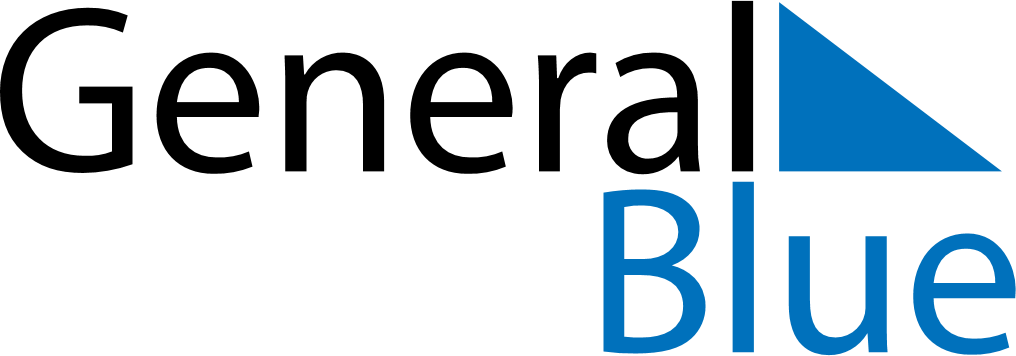 South Africa 2024 HolidaysSouth Africa 2024 HolidaysDATENAME OF HOLIDAYJanuary 1, 2024MondayNew Year’s DayMarch 21, 2024ThursdayHuman Rights DayMarch 29, 2024FridayGood FridayMarch 31, 2024SundayEaster SundayApril 1, 2024MondayFamily DayApril 27, 2024SaturdayFreedom DayMay 1, 2024WednesdayWorkers’ DayMay 12, 2024SundayMother’s DayJune 16, 2024SundayYouth DayJune 16, 2024SundayFather’s DayJune 17, 2024MondayPublic HolidayJuly 18, 2024ThursdayNelson Mandela DayAugust 9, 2024FridayNational Women’s DaySeptember 24, 2024TuesdayHeritage DayDecember 16, 2024MondayDay of ReconciliationDecember 25, 2024WednesdayChristmas DayDecember 26, 2024ThursdayDay of Goodwill